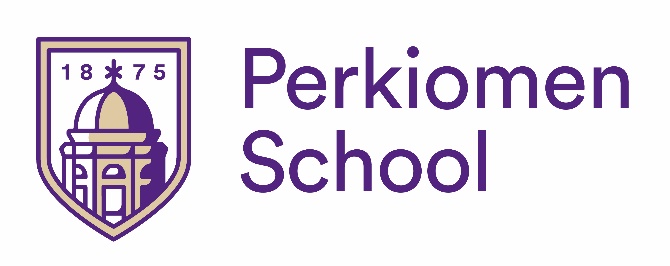 Legacy Scholarship ApplicationApplicant Name: ____________________________________________Applying for grade: ___________EssayOn a separate paper, respond to the following in three to five paragraphs:As a legacy applicant, what elements of a Perkiomen education will inspire you to risk becoming your best in our learning community?Essays must be typed.  The application deadline is February 1.For further information contact: Perkiomen School Admissions Office200 Seminary Street, Pennsburg, PA 18073215-679-1132, admissions @perkiomen.orgPERKIOMEN.ORG